RESOLUTION NO.__________		RE:	CERTIFICATE OF APPROPRIATENESS UNDER THE			PROVISIONS OF THE ACT OF THE 			LEGISLATURE 1961, JUNE 13, P.L. 282 (53			SECTION 8004) AND BETHLEHEM ORDINANCE NO.			3952 AS AMENDED.		WHEREAS, it is proposed to secure a COA for renovations to the front façade of the building at 326-328 Fillmore Street.		NOW, THEREFORE, BE IT RESOLVED by the Council of the City of Bethlehem that a Certificate of Appropriateness is hereby granted for the proposal.		  			Sponsored by: (s)											            (s)							ADOPTED BY COUNCIL THIS       DAY OF 							(s)													  President of CouncilATTEST:(s)							        City ClerkHISTORIC CONSERVATION COMMISSIONCASE #655 -- It is proposed to renovate the front façade of the building at 326-328 Fillmore Street.OWNER/APPLICANT: Maria Castillo (326 Fillmore Street); Nertha Castro Diaz (328 Fillmore Street)/Anna Smith, Director, Community Action Development Corporation of BethlehemThe Commission upon motion by Mr. Evans and seconded by Mr. Roeder adopted the proposal that City Council issue a Certificate of Appropriateness for the proposed work as presented and described herein: The proposal to renovate the front façade of the building was presented by Lynne Holden and Anna Smith.Approved exterior renovations for both addresses include:pressure wash exterior brick façade to remove existing paint (with potential use of stripping agents to properly remediate) and re-point brick, as needed; note: contact Historic Officer to confirm decision to re-paint exterior façade if remediation proves too difficult or causes damage to original brick façaderemove existing shutters and associated hardwareremove existing entrance doors and replace with new wood entrance doors (Simpson Door Company #37598 Bellaire, or comparable) with raised panel in lower third and divided lites at upper two-thirds to match exterior door at 332 Fillmore Street; install new, full-lite aluminum storm door at each entrancepaint wood components of covered entrance stoop as well as wood window sills and various wood triminstall new motion-activated exterior light in ceiling of new covered stoop at each entrance; main components of proposed fixtures in black colorinstall 4” tall code-compliant house numbers in satin nickel finishinstall new wall-mounted mailbox in stainless steel finishThe motion for the proposed work was unanimously approved.JBL: jbl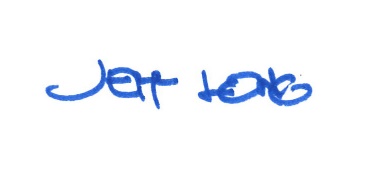 By: 				 Date of Meeting: 	Title: 		Historic Officer	